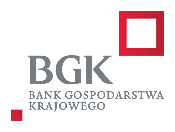 ZLECENIE SPŁATY RODZINNEJ(zlecenie kierowane do BGK za pośrednictwem Banku Kredytującego)I. INFORMACJA O KREDYTOBIORCYzwany/zwana/zwani dalej „Kredytobiorcą”II. Oświadczenia kredytobiorcyNa podstawie art. 8 ust. 2 pkt 1 ustawy z dnia 1 października 2021 r. o rodzinnym kredycie mieszkaniowym, zwanej dalej „ustawą o rodzinnym kredycie mieszkaniowym”, oświadczam, że nastąpiło powiększenie prowadzonego przeze mnie gospodarstwa domowego:        o drugie dziecko2,        o trzecie lub kolejne dziecko2oraz że jestem świadomy/świadoma odpowiedzialności karnej za złożenie fałszywego oświadczenia.Na podstawie art. 8 ust. 2 pkt 1 ustawy o rodzinnym kredycie mieszkaniowym oświadczam, 
że prowadzę gospodarstwo domowe na terytorium Rzeczypospolitej Polskiej oraz że jestem świadomy/świadoma odpowiedzialności karnej za złożenie fałszywego oświadczenia.Na podstawie art. 8 ust. 2 pkt 3 ustawy o rodzinnym kredycie mieszkaniowym oświadczam, 
że spełnione są warunki, o których mowa w art. 7 ust. 1 pkt 1 i 2 tej ustawy, tj.: żadna z osób wchodzących w skład gospodarstwa domowego nie posiada prawa własności lokalu mieszkalnego albo domu jednorodzinnego, innego niż nabyty, wybudowany bądź uzyskany w wyniku realizacji inwestycji mieszkaniowej kooperatywy mieszkaniowej z wykorzystaniem środków z udzielonego rodzinnego kredytu mieszkaniowego;żadnej z osób wchodzących w skład gospodarstwa domowego nie przysługuje spółdzielcze prawo dotyczące lokalu mieszkalnego albo domu jednorodzinnego, inne niż nabyte z wykorzystaniem środków 
z rodzinnego kredytu mieszkaniowego, oraz że jestem świadomy/świadoma odpowiedzialności karnej za złożenie fałszywego oświadczenia.Oświadczam, że zostałem/zostałam poinformowany/poinformowana o obowiązku informacyjnym wynikającym z art. 8 ust. 3 ustawy o rodzinnym kredycie mieszkaniowym, tj. o tym, że w przypadku wystąpienia po dacie złożenia niniejszego zlecenia spłaty rodzinnej zdarzeń wymienionych w ust. 3 mam obowiązek  niezwłocznie poinformować o tym Bank Kredytujący.III. ZLECENIE SPŁATY RODZINNEJNa podstawie art. 8 ust. 1 ustawy o rodzinnym kredycie mieszkaniowym, w związku z informacjami 
i oświadczeniami, o których mowa powyżej, zlecam dokonanie spłaty rodzinnej w wysokości przysługującej z tytułu powiększenia prowadzonego przeze mnie gospodarstwa domowego o drugie/trzecie/kolejne3 dziecko.………………………….....,                  ……………………		    ………………………………………………………………………………………………(miejscowość)                            (data)	 (podpis Kredytobiorcy)				    ………………………………………………………………………………………………	(podpis Kredytobiorcy)Załącznik:- Odpis aktu urodzenia albo dokumentu potwierdzającego przysposobienie dziecka, w związku z którym nastąpiło powiększenie gospodarstwa domowego.1 W przypadku gdy nie nadano numeru PESEL należy podać numer dokumentu potwierdzającego tożsamość, nazwę państwa, które go wydało oraz datę powiększenia gospodarstwa domowego (data urodzenia/przysposobienia dziecka).2 Należy zaznaczyć odpowiednio jedno pole poprzez wstawienie znaku X.3 niepotrzebne skreślić1. Imię i nazwisko Kredytobiorcy:2. PESEL Kredytobiorcy1:3. Imię i nazwisko Kredytobiorcy:4. PESEL Kredytobiorcy1:5. Imię i nazwisko dziecka, w związku z którym nastąpiło powiększenie gospodarstwa domowego:6.  PESEL1 dziecka, w związku z którym nastąpiło powiększenie gospodarstwa domowego:7.  Numer umowy kredytu:7.  Numer umowy kredytu: